Calendrier des activitésDu sport pour moi! en Montérégie - Volet initiation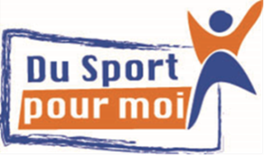 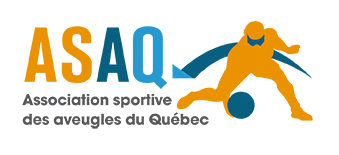 Hiver 2019Adresses et locationsParc national du Mont-Saint-Bruno : Veuillez noter qu’il y a des droits d’accès à payer de 7,60$ par adulte330 rang des Vingt Cinq E, Saint-Bruno-de-Montarville, QC J3V 4P6Point de rencontre : Tim Hortons109 montée Montarville, St-Bruno-de-Montarville, QC J3V 6C5Parc de la Cité de Saint-Hubert6201 boulevard Davis, Saint-Hubert, QC J3Y 8Y4Yoga Sojana597 Chemin de Saint-Jean, La Prairie, QC J5R 2L2Nos partenaires :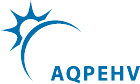 DateActivitéHoraireLieuSamedi 12 janvier 2019Ski de fond14h00 à 15h00Parc national du Mont-Saint-Bruno ou point de rencontre Tim HortonsSamedi 19 janvier 2019Ski de fond14h00 à 15h00Parc national du Mont-Saint-Bruno ou point de rencontre Tim HortonsSamedi 26 janvier 2019CongéJournée d’échange de l’AQPEHVTournoi Invitation de Goalball de MontréalSamedi 2 février 2019Ski de fond14h00 à 15h00Parc national du Mont-Saint-Bruno ou point de rencontre Tim HortonsSamedi 9 février 2019Raquette14h00 à 15h00Parc national du Mont-Saint-Bruno ou point de rencontre Tim HortonsSamedi 16 février 2019Patin14h00 à 15h00Parc de la Cité de Saint-HubertSamedi 23 février 2019Patin14h00 à 15h00Parc de la Cité de Saint-HubertSamedi 2 mars 2019Patin14h00 à 15h00Parc de la Cité de Saint-HubertSamedi 9 mars 2019Yoga14h00 à 15h00Yoga SojanaSamedi 16 mars 2019Yoga14h00 à 15h00Yoga SojanaSamedi 23 mars 2019Yoga14h00 à 15h00Yoga Sojana